Αθήνα, 13 Νοεμβρίου 2021ΑΝΑΚΟΙΝΩΣΗΑπολογισμός δραστηριότητας των Υπηρεσιών της Ελληνικής Αστυνομίας για τον Οκτώβριο 2021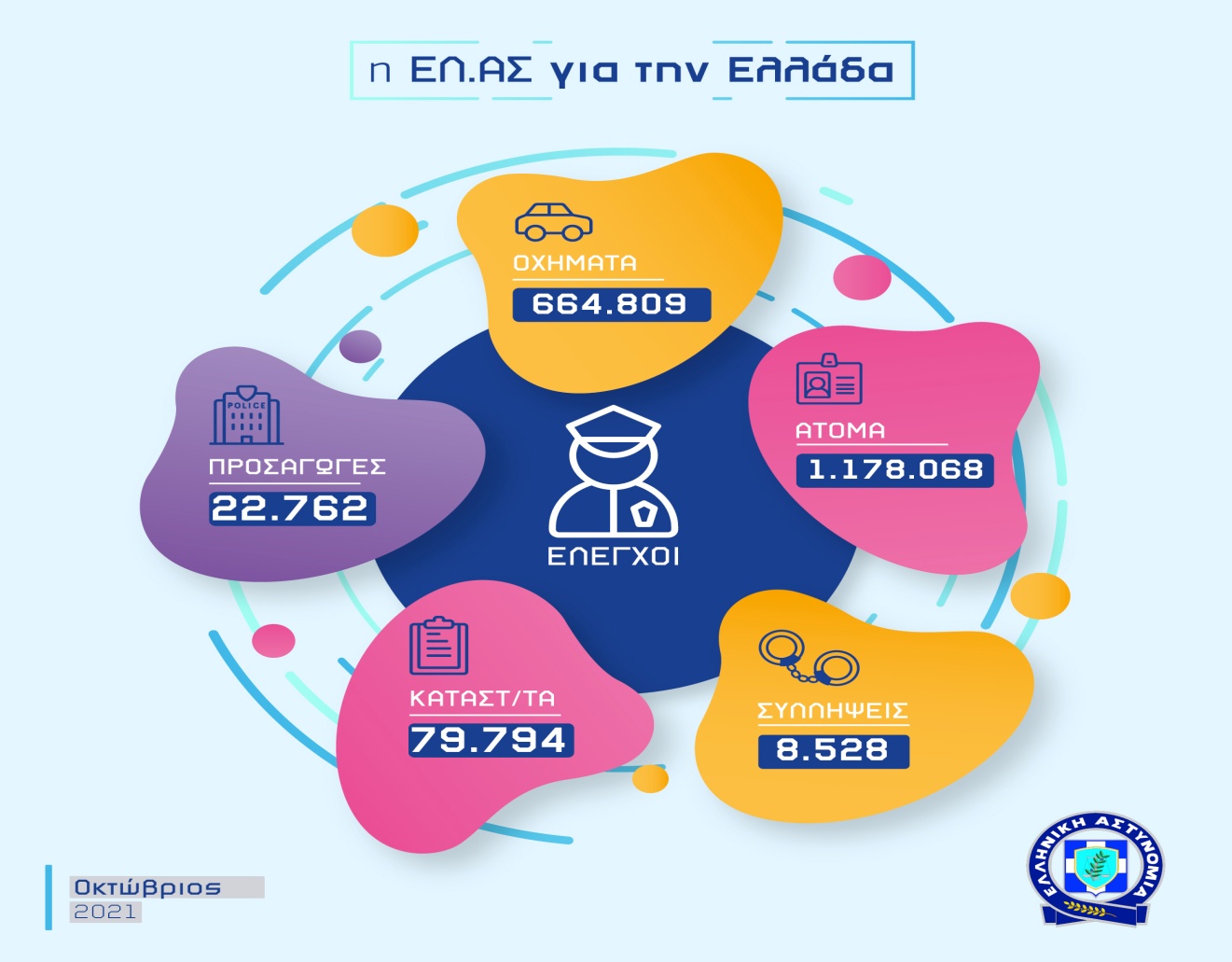 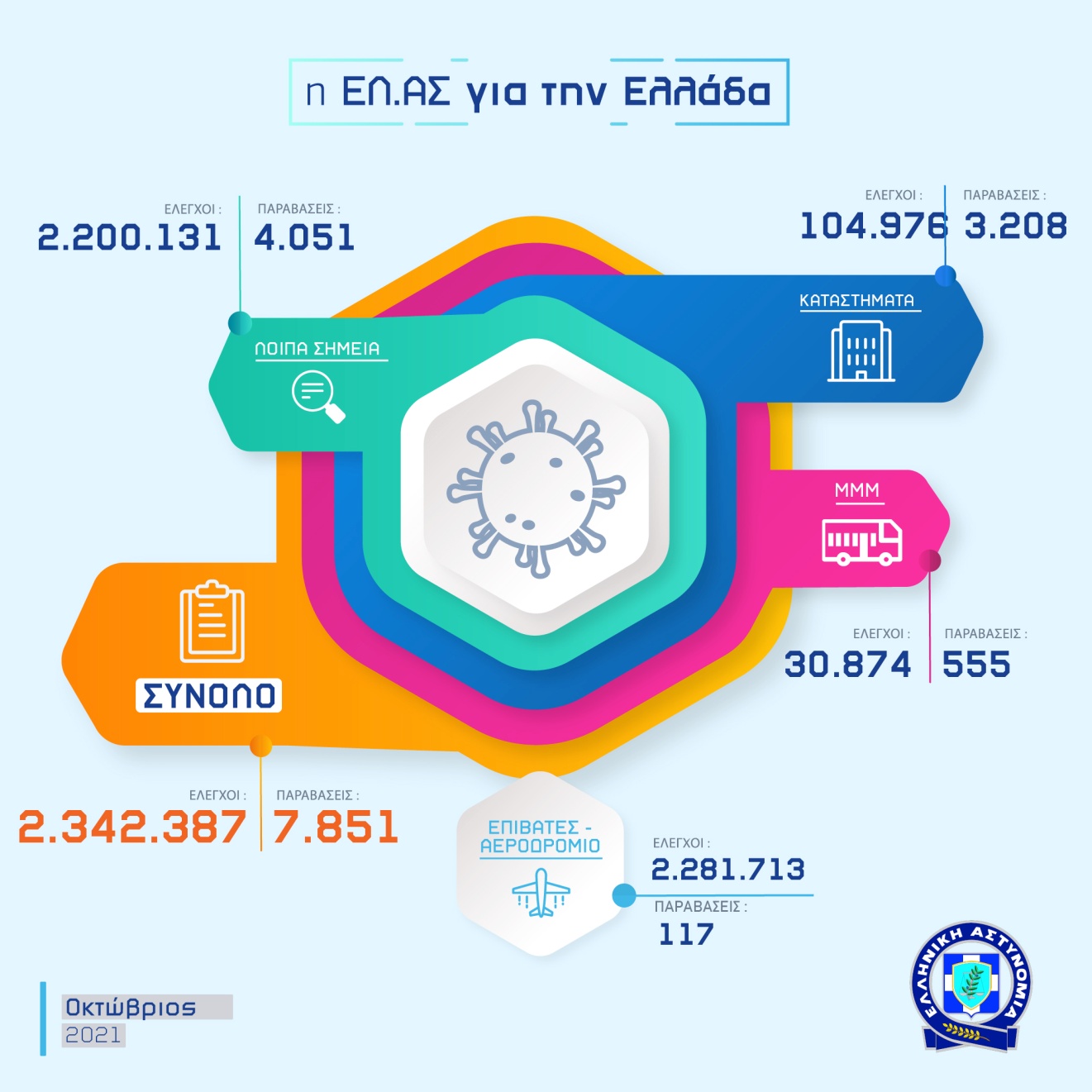 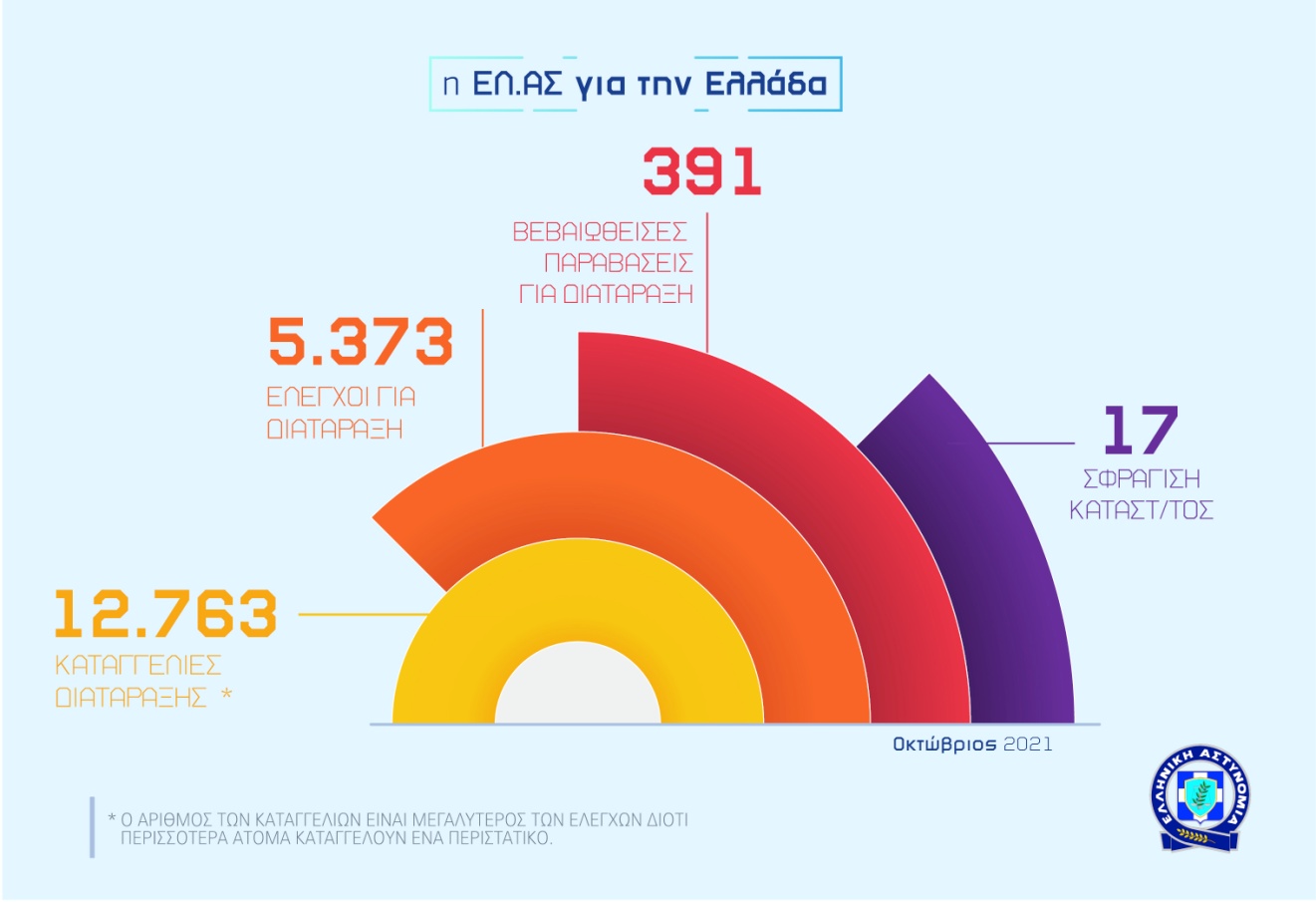 Δείτε εδώ αναλυτικό πίνακα(*τα στοιχεία είναι προσωρινά, τα οριστικά αναρτώνται στον ετήσιο απολογισμό)